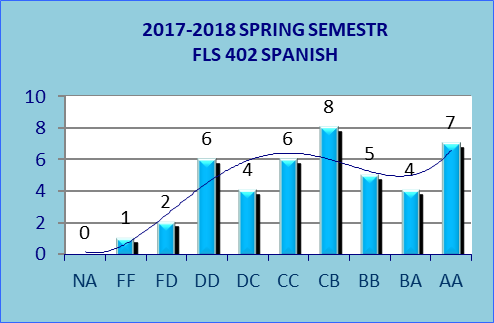 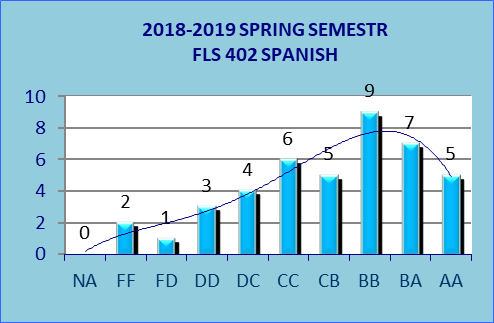 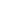 ÇAĞ ÜNİVERSİTESİİKTİSADİ VE İDARİ BİLİMLER FAKÜLTESİÇAĞ ÜNİVERSİTESİİKTİSADİ VE İDARİ BİLİMLER FAKÜLTESİÇAĞ ÜNİVERSİTESİİKTİSADİ VE İDARİ BİLİMLER FAKÜLTESİÇAĞ ÜNİVERSİTESİİKTİSADİ VE İDARİ BİLİMLER FAKÜLTESİÇAĞ ÜNİVERSİTESİİKTİSADİ VE İDARİ BİLİMLER FAKÜLTESİÇAĞ ÜNİVERSİTESİİKTİSADİ VE İDARİ BİLİMLER FAKÜLTESİÇAĞ ÜNİVERSİTESİİKTİSADİ VE İDARİ BİLİMLER FAKÜLTESİÇAĞ ÜNİVERSİTESİİKTİSADİ VE İDARİ BİLİMLER FAKÜLTESİÇAĞ ÜNİVERSİTESİİKTİSADİ VE İDARİ BİLİMLER FAKÜLTESİÇAĞ ÜNİVERSİTESİİKTİSADİ VE İDARİ BİLİMLER FAKÜLTESİÇAĞ ÜNİVERSİTESİİKTİSADİ VE İDARİ BİLİMLER FAKÜLTESİÇAĞ ÜNİVERSİTESİİKTİSADİ VE İDARİ BİLİMLER FAKÜLTESİÇAĞ ÜNİVERSİTESİİKTİSADİ VE İDARİ BİLİMLER FAKÜLTESİÇAĞ ÜNİVERSİTESİİKTİSADİ VE İDARİ BİLİMLER FAKÜLTESİÇAĞ ÜNİVERSİTESİİKTİSADİ VE İDARİ BİLİMLER FAKÜLTESİÇAĞ ÜNİVERSİTESİİKTİSADİ VE İDARİ BİLİMLER FAKÜLTESİÇAĞ ÜNİVERSİTESİİKTİSADİ VE İDARİ BİLİMLER FAKÜLTESİÇAĞ ÜNİVERSİTESİİKTİSADİ VE İDARİ BİLİMLER FAKÜLTESİÇAĞ ÜNİVERSİTESİİKTİSADİ VE İDARİ BİLİMLER FAKÜLTESİÇAĞ ÜNİVERSİTESİİKTİSADİ VE İDARİ BİLİMLER FAKÜLTESİÇAĞ ÜNİVERSİTESİİKTİSADİ VE İDARİ BİLİMLER FAKÜLTESİÇAĞ ÜNİVERSİTESİİKTİSADİ VE İDARİ BİLİMLER FAKÜLTESİÇAĞ ÜNİVERSİTESİİKTİSADİ VE İDARİ BİLİMLER FAKÜLTESİÇAĞ ÜNİVERSİTESİİKTİSADİ VE İDARİ BİLİMLER FAKÜLTESİKoduKoduKoduKoduDersin AdıDersin AdıDersin AdıDersin AdıDersin AdıDersin AdıDersin AdıDersin AdıDersin AdıDersin AdıDersin AdıDersin AdıKredisiKredisiKredisiKredisiKredisiAKTSAKTSAKTSFLS 402FLS 402FLS 402FLS 402İSPANYOLCA VIIIİSPANYOLCA VIIIİSPANYOLCA VIIIİSPANYOLCA VIIIİSPANYOLCA VIIIİSPANYOLCA VIIIİSPANYOLCA VIIIİSPANYOLCA VIIIİSPANYOLCA VIIIİSPANYOLCA VIIIİSPANYOLCA VIIIİSPANYOLCA VIII3 (3+0)3 (3+0)3 (3+0)3 (3+0)3 (3+0)333Önkoşul DerslerÖnkoşul DerslerÖnkoşul DerslerÖnkoşul DerslerÖnkoşul DerslerÖnkoşul DerslerÖnkoşul DerslerÖnkoşul DerslerFls 101, Fls 102, Fls 201, Fls 202, Fls 301, Fls 401Fls 101, Fls 102, Fls 201, Fls 202, Fls 301, Fls 401Fls 101, Fls 102, Fls 201, Fls 202, Fls 301, Fls 401Fls 101, Fls 102, Fls 201, Fls 202, Fls 301, Fls 401Fls 101, Fls 102, Fls 201, Fls 202, Fls 301, Fls 401Fls 101, Fls 102, Fls 201, Fls 202, Fls 301, Fls 401Fls 101, Fls 102, Fls 201, Fls 202, Fls 301, Fls 401Fls 101, Fls 102, Fls 201, Fls 202, Fls 301, Fls 401Fls 101, Fls 102, Fls 201, Fls 202, Fls 301, Fls 401Fls 101, Fls 102, Fls 201, Fls 202, Fls 301, Fls 401Fls 101, Fls 102, Fls 201, Fls 202, Fls 301, Fls 401Fls 101, Fls 102, Fls 201, Fls 202, Fls 301, Fls 401Fls 101, Fls 102, Fls 201, Fls 202, Fls 301, Fls 401Fls 101, Fls 102, Fls 201, Fls 202, Fls 301, Fls 401Fls 101, Fls 102, Fls 201, Fls 202, Fls 301, Fls 401Fls 101, Fls 102, Fls 201, Fls 202, Fls 301, Fls 401Dersin DiliDersin DiliDersin DiliDersin DiliDersin DiliDersin DiliDersin DiliDersin DiliİspanyolcaİspanyolcaİspanyolcaİspanyolcaDers İşleme Tarzı Ders İşleme Tarzı Ders İşleme Tarzı Ders İşleme Tarzı Ders İşleme Tarzı Ders İşleme Tarzı Yüz YüzeYüz YüzeYüz YüzeYüz YüzeYüz YüzeYüz YüzeDersin Türü /DüzeyiDersin Türü /DüzeyiDersin Türü /DüzeyiDersin Türü /DüzeyiDersin Türü /DüzeyiDersin Türü /DüzeyiDersin Türü /DüzeyiDersin Türü /Düzeyiİkinci yabancı dil/ zorunlu seçmeliİkinci yabancı dil/ zorunlu seçmeliİkinci yabancı dil/ zorunlu seçmeliİkinci yabancı dil/ zorunlu seçmeliİkinci yabancı dil/ zorunlu seçmeliİkinci yabancı dil/ zorunlu seçmeliİkinci yabancı dil/ zorunlu seçmeliİkinci yabancı dil/ zorunlu seçmeliİkinci yabancı dil/ zorunlu seçmeliİkinci yabancı dil/ zorunlu seçmeliİkinci yabancı dil/ zorunlu seçmeliİkinci yabancı dil/ zorunlu seçmeliİkinci yabancı dil/ zorunlu seçmeliİkinci yabancı dil/ zorunlu seçmeliİkinci yabancı dil/ zorunlu seçmeliİkinci yabancı dil/ zorunlu seçmeliÖğretim ÜyeleriÖğretim ÜyeleriÖğretim ÜyeleriÖğretim ÜyeleriÖğretim ÜyeleriUnvanı & Adı SoyadıUnvanı & Adı SoyadıUnvanı & Adı SoyadıUnvanı & Adı SoyadıUnvanı & Adı SoyadıUnvanı & Adı SoyadıDers SaatiDers SaatiDers SaatiDers SaatiDers SaatiDers SaatiGörüşme SaatleriGörüşme SaatleriGörüşme SaatleriGörüşme SaatleriİletişimİletişimİletişimDersin KoordinatörüDersin KoordinatörüDersin KoordinatörüDersin KoordinatörüDersin KoordinatörüÖğr. Gör. Eda BaykamÖğr. Gör. Eda BaykamÖğr. Gör. Eda BaykamÖğr. Gör. Eda BaykamÖğr. Gör. Eda BaykamÖğr. Gör. Eda BaykamCuma  09:45 – 12.20Cuma  09:45 – 12.20Cuma  09:45 – 12.20Cuma  09:45 – 12.20Cuma  09:45 – 12.20Cuma  09:45 – 12.20Pzt. 10.00 -  12.00Pzt. 10.00 -  12.00Pzt. 10.00 -  12.00Pzt. 10.00 -  12.00edabaykam@cag.edu.tredabaykam@cag.edu.tredabaykam@cag.edu.trDersin AmacıDersin AmacıDersin AmacıDersin AmacıDersin AmacıBu dersin amacı, öğrencinin daha gelişmiş ve nispeten karışık cümleler kurmasını sağlamaktır.Bu dersin amacı, öğrencinin daha gelişmiş ve nispeten karışık cümleler kurmasını sağlamaktır.Bu dersin amacı, öğrencinin daha gelişmiş ve nispeten karışık cümleler kurmasını sağlamaktır.Bu dersin amacı, öğrencinin daha gelişmiş ve nispeten karışık cümleler kurmasını sağlamaktır.Bu dersin amacı, öğrencinin daha gelişmiş ve nispeten karışık cümleler kurmasını sağlamaktır.Bu dersin amacı, öğrencinin daha gelişmiş ve nispeten karışık cümleler kurmasını sağlamaktır.Bu dersin amacı, öğrencinin daha gelişmiş ve nispeten karışık cümleler kurmasını sağlamaktır.Bu dersin amacı, öğrencinin daha gelişmiş ve nispeten karışık cümleler kurmasını sağlamaktır.Bu dersin amacı, öğrencinin daha gelişmiş ve nispeten karışık cümleler kurmasını sağlamaktır.Bu dersin amacı, öğrencinin daha gelişmiş ve nispeten karışık cümleler kurmasını sağlamaktır.Bu dersin amacı, öğrencinin daha gelişmiş ve nispeten karışık cümleler kurmasını sağlamaktır.Bu dersin amacı, öğrencinin daha gelişmiş ve nispeten karışık cümleler kurmasını sağlamaktır.Bu dersin amacı, öğrencinin daha gelişmiş ve nispeten karışık cümleler kurmasını sağlamaktır.Bu dersin amacı, öğrencinin daha gelişmiş ve nispeten karışık cümleler kurmasını sağlamaktır.Bu dersin amacı, öğrencinin daha gelişmiş ve nispeten karışık cümleler kurmasını sağlamaktır.Bu dersin amacı, öğrencinin daha gelişmiş ve nispeten karışık cümleler kurmasını sağlamaktır.Bu dersin amacı, öğrencinin daha gelişmiş ve nispeten karışık cümleler kurmasını sağlamaktır.Bu dersin amacı, öğrencinin daha gelişmiş ve nispeten karışık cümleler kurmasını sağlamaktır.Bu dersin amacı, öğrencinin daha gelişmiş ve nispeten karışık cümleler kurmasını sağlamaktır.Ders Öğrenme ÇıktılarıDers Öğrenme ÇıktılarıDersi başarıyla tamamlayan bir öğrenci;Dersi başarıyla tamamlayan bir öğrenci;Dersi başarıyla tamamlayan bir öğrenci;Dersi başarıyla tamamlayan bir öğrenci;Dersi başarıyla tamamlayan bir öğrenci;Dersi başarıyla tamamlayan bir öğrenci;Dersi başarıyla tamamlayan bir öğrenci;Dersi başarıyla tamamlayan bir öğrenci;Dersi başarıyla tamamlayan bir öğrenci;Dersi başarıyla tamamlayan bir öğrenci;Dersi başarıyla tamamlayan bir öğrenci;Dersi başarıyla tamamlayan bir öğrenci;Dersi başarıyla tamamlayan bir öğrenci;Dersi başarıyla tamamlayan bir öğrenci;Dersi başarıyla tamamlayan bir öğrenci;Dersi başarıyla tamamlayan bir öğrenci;Dersi başarıyla tamamlayan bir öğrenci;İlişkilerİlişkilerİlişkilerİlişkilerDers Öğrenme ÇıktılarıDers Öğrenme ÇıktılarıDersi başarıyla tamamlayan bir öğrenci;Dersi başarıyla tamamlayan bir öğrenci;Dersi başarıyla tamamlayan bir öğrenci;Dersi başarıyla tamamlayan bir öğrenci;Dersi başarıyla tamamlayan bir öğrenci;Dersi başarıyla tamamlayan bir öğrenci;Dersi başarıyla tamamlayan bir öğrenci;Dersi başarıyla tamamlayan bir öğrenci;Dersi başarıyla tamamlayan bir öğrenci;Dersi başarıyla tamamlayan bir öğrenci;Dersi başarıyla tamamlayan bir öğrenci;Dersi başarıyla tamamlayan bir öğrenci;Dersi başarıyla tamamlayan bir öğrenci;Dersi başarıyla tamamlayan bir öğrenci;Dersi başarıyla tamamlayan bir öğrenci;Dersi başarıyla tamamlayan bir öğrenci;Dersi başarıyla tamamlayan bir öğrenci;Prog. ÇıktılarıProg. ÇıktılarıProg. ÇıktılarıNet KatkıDers Öğrenme ÇıktılarıDers Öğrenme Çıktıları   1İleri seviyede bir İspanyolcayı anlar.İleri seviyede bir İspanyolcayı anlar.İleri seviyede bir İspanyolcayı anlar.İleri seviyede bir İspanyolcayı anlar.İleri seviyede bir İspanyolcayı anlar.İleri seviyede bir İspanyolcayı anlar.İleri seviyede bir İspanyolcayı anlar.İleri seviyede bir İspanyolcayı anlar.İleri seviyede bir İspanyolcayı anlar.İleri seviyede bir İspanyolcayı anlar.İleri seviyede bir İspanyolcayı anlar.İleri seviyede bir İspanyolcayı anlar.İleri seviyede bir İspanyolcayı anlar.İleri seviyede bir İspanyolcayı anlar.İleri seviyede bir İspanyolcayı anlar.İleri seviyede bir İspanyolcayı anlar.İleri seviyede bir İspanyolcayı anlar.           1           1           1         5Ders Öğrenme ÇıktılarıDers Öğrenme Çıktıları2İlgi alanları ile ilgili metinleri kolaylıkla anlar.İlgi alanları ile ilgili metinleri kolaylıkla anlar.İlgi alanları ile ilgili metinleri kolaylıkla anlar.İlgi alanları ile ilgili metinleri kolaylıkla anlar.İlgi alanları ile ilgili metinleri kolaylıkla anlar.İlgi alanları ile ilgili metinleri kolaylıkla anlar.İlgi alanları ile ilgili metinleri kolaylıkla anlar.İlgi alanları ile ilgili metinleri kolaylıkla anlar.İlgi alanları ile ilgili metinleri kolaylıkla anlar.İlgi alanları ile ilgili metinleri kolaylıkla anlar.İlgi alanları ile ilgili metinleri kolaylıkla anlar.İlgi alanları ile ilgili metinleri kolaylıkla anlar.İlgi alanları ile ilgili metinleri kolaylıkla anlar.İlgi alanları ile ilgili metinleri kolaylıkla anlar.İlgi alanları ile ilgili metinleri kolaylıkla anlar.İlgi alanları ile ilgili metinleri kolaylıkla anlar.İlgi alanları ile ilgili metinleri kolaylıkla anlar.111          5Ders Öğrenme ÇıktılarıDers Öğrenme Çıktıları3Kişisel ilgi ve konularla ilgili metinler üretir.Kişisel ilgi ve konularla ilgili metinler üretir.Kişisel ilgi ve konularla ilgili metinler üretir.Kişisel ilgi ve konularla ilgili metinler üretir.Kişisel ilgi ve konularla ilgili metinler üretir.Kişisel ilgi ve konularla ilgili metinler üretir.Kişisel ilgi ve konularla ilgili metinler üretir.Kişisel ilgi ve konularla ilgili metinler üretir.Kişisel ilgi ve konularla ilgili metinler üretir.Kişisel ilgi ve konularla ilgili metinler üretir.Kişisel ilgi ve konularla ilgili metinler üretir.Kişisel ilgi ve konularla ilgili metinler üretir.Kişisel ilgi ve konularla ilgili metinler üretir.Kişisel ilgi ve konularla ilgili metinler üretir.Kişisel ilgi ve konularla ilgili metinler üretir.Kişisel ilgi ve konularla ilgili metinler üretir.Kişisel ilgi ve konularla ilgili metinler üretir.111          5Ders Öğrenme ÇıktılarıDers Öğrenme Çıktıları4Deneyim, his ve tepkilerin açıklamasını yaparDeneyim, his ve tepkilerin açıklamasını yaparDeneyim, his ve tepkilerin açıklamasını yaparDeneyim, his ve tepkilerin açıklamasını yaparDeneyim, his ve tepkilerin açıklamasını yaparDeneyim, his ve tepkilerin açıklamasını yaparDeneyim, his ve tepkilerin açıklamasını yaparDeneyim, his ve tepkilerin açıklamasını yaparDeneyim, his ve tepkilerin açıklamasını yaparDeneyim, his ve tepkilerin açıklamasını yaparDeneyim, his ve tepkilerin açıklamasını yaparDeneyim, his ve tepkilerin açıklamasını yaparDeneyim, his ve tepkilerin açıklamasını yaparDeneyim, his ve tepkilerin açıklamasını yaparDeneyim, his ve tepkilerin açıklamasını yaparDeneyim, his ve tepkilerin açıklamasını yaparDeneyim, his ve tepkilerin açıklamasını yapar1115Ders Öğrenme ÇıktılarıDers Öğrenme Çıktıları5Hazırlıksız, spontane konuşmalar yapar.Hazırlıksız, spontane konuşmalar yapar.Hazırlıksız, spontane konuşmalar yapar.Hazırlıksız, spontane konuşmalar yapar.Hazırlıksız, spontane konuşmalar yapar.Hazırlıksız, spontane konuşmalar yapar.Hazırlıksız, spontane konuşmalar yapar.Hazırlıksız, spontane konuşmalar yapar.Hazırlıksız, spontane konuşmalar yapar.Hazırlıksız, spontane konuşmalar yapar.Hazırlıksız, spontane konuşmalar yapar.Hazırlıksız, spontane konuşmalar yapar.Hazırlıksız, spontane konuşmalar yapar.Hazırlıksız, spontane konuşmalar yapar.Hazırlıksız, spontane konuşmalar yapar.Hazırlıksız, spontane konuşmalar yapar.Hazırlıksız, spontane konuşmalar yapar.1115Dersin içeriği: Öğrencinin İspanyolca konuşmasını motive edecek bilgileri içerir. Öğrenme ortamında öğrencinin derse katılımını en üst düzeye çıkarmak için gerekli materyal ve bilgiyi kullanarak, okuma, yazma, dinleme ve konuşma aktiviteleri uygulanır.Dersin içeriği: Öğrencinin İspanyolca konuşmasını motive edecek bilgileri içerir. Öğrenme ortamında öğrencinin derse katılımını en üst düzeye çıkarmak için gerekli materyal ve bilgiyi kullanarak, okuma, yazma, dinleme ve konuşma aktiviteleri uygulanır.Dersin içeriği: Öğrencinin İspanyolca konuşmasını motive edecek bilgileri içerir. Öğrenme ortamında öğrencinin derse katılımını en üst düzeye çıkarmak için gerekli materyal ve bilgiyi kullanarak, okuma, yazma, dinleme ve konuşma aktiviteleri uygulanır.Dersin içeriği: Öğrencinin İspanyolca konuşmasını motive edecek bilgileri içerir. Öğrenme ortamında öğrencinin derse katılımını en üst düzeye çıkarmak için gerekli materyal ve bilgiyi kullanarak, okuma, yazma, dinleme ve konuşma aktiviteleri uygulanır.Dersin içeriği: Öğrencinin İspanyolca konuşmasını motive edecek bilgileri içerir. Öğrenme ortamında öğrencinin derse katılımını en üst düzeye çıkarmak için gerekli materyal ve bilgiyi kullanarak, okuma, yazma, dinleme ve konuşma aktiviteleri uygulanır.Dersin içeriği: Öğrencinin İspanyolca konuşmasını motive edecek bilgileri içerir. Öğrenme ortamında öğrencinin derse katılımını en üst düzeye çıkarmak için gerekli materyal ve bilgiyi kullanarak, okuma, yazma, dinleme ve konuşma aktiviteleri uygulanır.Dersin içeriği: Öğrencinin İspanyolca konuşmasını motive edecek bilgileri içerir. Öğrenme ortamında öğrencinin derse katılımını en üst düzeye çıkarmak için gerekli materyal ve bilgiyi kullanarak, okuma, yazma, dinleme ve konuşma aktiviteleri uygulanır.Dersin içeriği: Öğrencinin İspanyolca konuşmasını motive edecek bilgileri içerir. Öğrenme ortamında öğrencinin derse katılımını en üst düzeye çıkarmak için gerekli materyal ve bilgiyi kullanarak, okuma, yazma, dinleme ve konuşma aktiviteleri uygulanır.Dersin içeriği: Öğrencinin İspanyolca konuşmasını motive edecek bilgileri içerir. Öğrenme ortamında öğrencinin derse katılımını en üst düzeye çıkarmak için gerekli materyal ve bilgiyi kullanarak, okuma, yazma, dinleme ve konuşma aktiviteleri uygulanır.Dersin içeriği: Öğrencinin İspanyolca konuşmasını motive edecek bilgileri içerir. Öğrenme ortamında öğrencinin derse katılımını en üst düzeye çıkarmak için gerekli materyal ve bilgiyi kullanarak, okuma, yazma, dinleme ve konuşma aktiviteleri uygulanır.Dersin içeriği: Öğrencinin İspanyolca konuşmasını motive edecek bilgileri içerir. Öğrenme ortamında öğrencinin derse katılımını en üst düzeye çıkarmak için gerekli materyal ve bilgiyi kullanarak, okuma, yazma, dinleme ve konuşma aktiviteleri uygulanır.Dersin içeriği: Öğrencinin İspanyolca konuşmasını motive edecek bilgileri içerir. Öğrenme ortamında öğrencinin derse katılımını en üst düzeye çıkarmak için gerekli materyal ve bilgiyi kullanarak, okuma, yazma, dinleme ve konuşma aktiviteleri uygulanır.Dersin içeriği: Öğrencinin İspanyolca konuşmasını motive edecek bilgileri içerir. Öğrenme ortamında öğrencinin derse katılımını en üst düzeye çıkarmak için gerekli materyal ve bilgiyi kullanarak, okuma, yazma, dinleme ve konuşma aktiviteleri uygulanır.Dersin içeriği: Öğrencinin İspanyolca konuşmasını motive edecek bilgileri içerir. Öğrenme ortamında öğrencinin derse katılımını en üst düzeye çıkarmak için gerekli materyal ve bilgiyi kullanarak, okuma, yazma, dinleme ve konuşma aktiviteleri uygulanır.Dersin içeriği: Öğrencinin İspanyolca konuşmasını motive edecek bilgileri içerir. Öğrenme ortamında öğrencinin derse katılımını en üst düzeye çıkarmak için gerekli materyal ve bilgiyi kullanarak, okuma, yazma, dinleme ve konuşma aktiviteleri uygulanır.Dersin içeriği: Öğrencinin İspanyolca konuşmasını motive edecek bilgileri içerir. Öğrenme ortamında öğrencinin derse katılımını en üst düzeye çıkarmak için gerekli materyal ve bilgiyi kullanarak, okuma, yazma, dinleme ve konuşma aktiviteleri uygulanır.Dersin içeriği: Öğrencinin İspanyolca konuşmasını motive edecek bilgileri içerir. Öğrenme ortamında öğrencinin derse katılımını en üst düzeye çıkarmak için gerekli materyal ve bilgiyi kullanarak, okuma, yazma, dinleme ve konuşma aktiviteleri uygulanır.Dersin içeriği: Öğrencinin İspanyolca konuşmasını motive edecek bilgileri içerir. Öğrenme ortamında öğrencinin derse katılımını en üst düzeye çıkarmak için gerekli materyal ve bilgiyi kullanarak, okuma, yazma, dinleme ve konuşma aktiviteleri uygulanır.Dersin içeriği: Öğrencinin İspanyolca konuşmasını motive edecek bilgileri içerir. Öğrenme ortamında öğrencinin derse katılımını en üst düzeye çıkarmak için gerekli materyal ve bilgiyi kullanarak, okuma, yazma, dinleme ve konuşma aktiviteleri uygulanır.Dersin içeriği: Öğrencinin İspanyolca konuşmasını motive edecek bilgileri içerir. Öğrenme ortamında öğrencinin derse katılımını en üst düzeye çıkarmak için gerekli materyal ve bilgiyi kullanarak, okuma, yazma, dinleme ve konuşma aktiviteleri uygulanır.Dersin içeriği: Öğrencinin İspanyolca konuşmasını motive edecek bilgileri içerir. Öğrenme ortamında öğrencinin derse katılımını en üst düzeye çıkarmak için gerekli materyal ve bilgiyi kullanarak, okuma, yazma, dinleme ve konuşma aktiviteleri uygulanır.Dersin içeriği: Öğrencinin İspanyolca konuşmasını motive edecek bilgileri içerir. Öğrenme ortamında öğrencinin derse katılımını en üst düzeye çıkarmak için gerekli materyal ve bilgiyi kullanarak, okuma, yazma, dinleme ve konuşma aktiviteleri uygulanır.Dersin içeriği: Öğrencinin İspanyolca konuşmasını motive edecek bilgileri içerir. Öğrenme ortamında öğrencinin derse katılımını en üst düzeye çıkarmak için gerekli materyal ve bilgiyi kullanarak, okuma, yazma, dinleme ve konuşma aktiviteleri uygulanır.Dersin içeriği: Öğrencinin İspanyolca konuşmasını motive edecek bilgileri içerir. Öğrenme ortamında öğrencinin derse katılımını en üst düzeye çıkarmak için gerekli materyal ve bilgiyi kullanarak, okuma, yazma, dinleme ve konuşma aktiviteleri uygulanır.Ders İçerikleri:( Haftalık Ders Planı)Ders İçerikleri:( Haftalık Ders Planı)Ders İçerikleri:( Haftalık Ders Planı)Ders İçerikleri:( Haftalık Ders Planı)Ders İçerikleri:( Haftalık Ders Planı)Ders İçerikleri:( Haftalık Ders Planı)Ders İçerikleri:( Haftalık Ders Planı)Ders İçerikleri:( Haftalık Ders Planı)Ders İçerikleri:( Haftalık Ders Planı)Ders İçerikleri:( Haftalık Ders Planı)Ders İçerikleri:( Haftalık Ders Planı)Ders İçerikleri:( Haftalık Ders Planı)Ders İçerikleri:( Haftalık Ders Planı)Ders İçerikleri:( Haftalık Ders Planı)Ders İçerikleri:( Haftalık Ders Planı)Ders İçerikleri:( Haftalık Ders Planı)Ders İçerikleri:( Haftalık Ders Planı)Ders İçerikleri:( Haftalık Ders Planı)Ders İçerikleri:( Haftalık Ders Planı)Ders İçerikleri:( Haftalık Ders Planı)Ders İçerikleri:( Haftalık Ders Planı)Ders İçerikleri:( Haftalık Ders Planı)Ders İçerikleri:( Haftalık Ders Planı)Ders İçerikleri:( Haftalık Ders Planı)HaftaKonu Konu Konu Konu Konu Konu Konu Konu Konu Konu Konu Konu HazırlıkHazırlıkHazırlıkHazırlıkHazırlıkHazırlıkÖğrenme Aktiviteleri ve Öğretim MetotlarıÖğrenme Aktiviteleri ve Öğretim MetotlarıÖğrenme Aktiviteleri ve Öğretim MetotlarıÖğrenme Aktiviteleri ve Öğretim MetotlarıÖğrenme Aktiviteleri ve Öğretim Metotları    1El Pretérito Indefinido (Los verbos regulares)El Pretérito Indefinido (Los verbos regulares)El Pretérito Indefinido (Los verbos regulares)El Pretérito Indefinido (Los verbos regulares)El Pretérito Indefinido (Los verbos regulares)El Pretérito Indefinido (Los verbos regulares)El Pretérito Indefinido (Los verbos regulares)El Pretérito Indefinido (Los verbos regulares)El Pretérito Indefinido (Los verbos regulares)El Pretérito Indefinido (Los verbos regulares)El Pretérito Indefinido (Los verbos regulares)El Pretérito Indefinido (Los verbos regulares)Ders kitabı aktiviteleriDers kitabı aktiviteleriDers kitabı aktiviteleriDers kitabı aktiviteleriDers kitabı aktiviteleriDers kitabı aktiviteleriGramer ve yeni kelimelerin incelenmesi, alıştırmalar Gramer ve yeni kelimelerin incelenmesi, alıştırmalar Gramer ve yeni kelimelerin incelenmesi, alıştırmalar Gramer ve yeni kelimelerin incelenmesi, alıştırmalar Gramer ve yeni kelimelerin incelenmesi, alıştırmalar     2El Pretérito Indefinido (Los verbos irregulares)El Pretérito Indefinido (Los verbos irregulares)El Pretérito Indefinido (Los verbos irregulares)El Pretérito Indefinido (Los verbos irregulares)El Pretérito Indefinido (Los verbos irregulares)El Pretérito Indefinido (Los verbos irregulares)El Pretérito Indefinido (Los verbos irregulares)El Pretérito Indefinido (Los verbos irregulares)El Pretérito Indefinido (Los verbos irregulares)El Pretérito Indefinido (Los verbos irregulares)El Pretérito Indefinido (Los verbos irregulares)El Pretérito Indefinido (Los verbos irregulares)Ders kitabı aktiviteleriDers kitabı aktiviteleriDers kitabı aktiviteleriDers kitabı aktiviteleriDers kitabı aktiviteleriDers kitabı aktiviteleriGramer ve yeni kelimelerin incelenmesi, alıştırmalarGramer ve yeni kelimelerin incelenmesi, alıştırmalarGramer ve yeni kelimelerin incelenmesi, alıştırmalarGramer ve yeni kelimelerin incelenmesi, alıştırmalarGramer ve yeni kelimelerin incelenmesi, alıştırmalar     3El Pretérito Indefinido (Los verbos reflexivos) y los marcadores temporales de este tiempoEl Pretérito Indefinido (Los verbos reflexivos) y los marcadores temporales de este tiempoEl Pretérito Indefinido (Los verbos reflexivos) y los marcadores temporales de este tiempoEl Pretérito Indefinido (Los verbos reflexivos) y los marcadores temporales de este tiempoEl Pretérito Indefinido (Los verbos reflexivos) y los marcadores temporales de este tiempoEl Pretérito Indefinido (Los verbos reflexivos) y los marcadores temporales de este tiempoEl Pretérito Indefinido (Los verbos reflexivos) y los marcadores temporales de este tiempoEl Pretérito Indefinido (Los verbos reflexivos) y los marcadores temporales de este tiempoEl Pretérito Indefinido (Los verbos reflexivos) y los marcadores temporales de este tiempoEl Pretérito Indefinido (Los verbos reflexivos) y los marcadores temporales de este tiempoEl Pretérito Indefinido (Los verbos reflexivos) y los marcadores temporales de este tiempoEl Pretérito Indefinido (Los verbos reflexivos) y los marcadores temporales de este tiempoDers kitabı aktiviteleriDers kitabı aktiviteleriDers kitabı aktiviteleriDers kitabı aktiviteleriDers kitabı aktiviteleriDers kitabı aktiviteleriGramer ve yeni kelimelerin incelenmesi, alıştırmalarGramer ve yeni kelimelerin incelenmesi, alıştırmalarGramer ve yeni kelimelerin incelenmesi, alıştırmalarGramer ve yeni kelimelerin incelenmesi, alıştırmalarGramer ve yeni kelimelerin incelenmesi, alıştırmalar4La diferencia entre el Pretérito Perfecto y el Pretérito IndefinidoLa diferencia entre el Pretérito Perfecto y el Pretérito IndefinidoLa diferencia entre el Pretérito Perfecto y el Pretérito IndefinidoLa diferencia entre el Pretérito Perfecto y el Pretérito IndefinidoLa diferencia entre el Pretérito Perfecto y el Pretérito IndefinidoLa diferencia entre el Pretérito Perfecto y el Pretérito IndefinidoLa diferencia entre el Pretérito Perfecto y el Pretérito IndefinidoLa diferencia entre el Pretérito Perfecto y el Pretérito IndefinidoLa diferencia entre el Pretérito Perfecto y el Pretérito IndefinidoLa diferencia entre el Pretérito Perfecto y el Pretérito IndefinidoLa diferencia entre el Pretérito Perfecto y el Pretérito IndefinidoLa diferencia entre el Pretérito Perfecto y el Pretérito IndefinidoDers kitabı aktiviteleriDers kitabı aktiviteleriDers kitabı aktiviteleriDers kitabı aktiviteleriDers kitabı aktiviteleriDers kitabı aktiviteleriGramer ve yeni kelimelerin incelenmesi, alıştırmalarGramer ve yeni kelimelerin incelenmesi, alıştırmalarGramer ve yeni kelimelerin incelenmesi, alıştırmalarGramer ve yeni kelimelerin incelenmesi, alıştırmalarGramer ve yeni kelimelerin incelenmesi, alıştırmalar5El Preterito Imperfecto (los verbos regulares e ırregulares)El Preterito Imperfecto (los verbos regulares e ırregulares)El Preterito Imperfecto (los verbos regulares e ırregulares)El Preterito Imperfecto (los verbos regulares e ırregulares)El Preterito Imperfecto (los verbos regulares e ırregulares)El Preterito Imperfecto (los verbos regulares e ırregulares)El Preterito Imperfecto (los verbos regulares e ırregulares)El Preterito Imperfecto (los verbos regulares e ırregulares)El Preterito Imperfecto (los verbos regulares e ırregulares)El Preterito Imperfecto (los verbos regulares e ırregulares)El Preterito Imperfecto (los verbos regulares e ırregulares)El Preterito Imperfecto (los verbos regulares e ırregulares)Ders kitabı aktiviteleriDers kitabı aktiviteleriDers kitabı aktiviteleriDers kitabı aktiviteleriDers kitabı aktiviteleriDers kitabı aktiviteleriGramer ve yeni kelimelerin incelenmesi, alıştırmalarGramer ve yeni kelimelerin incelenmesi, alıştırmalarGramer ve yeni kelimelerin incelenmesi, alıştırmalarGramer ve yeni kelimelerin incelenmesi, alıştırmalarGramer ve yeni kelimelerin incelenmesi, alıştırmalar6El Pretérito Imperfecto (los verbos reflexivos) y los marcadores temporales de este tiempoEl Pretérito Imperfecto (los verbos reflexivos) y los marcadores temporales de este tiempoEl Pretérito Imperfecto (los verbos reflexivos) y los marcadores temporales de este tiempoEl Pretérito Imperfecto (los verbos reflexivos) y los marcadores temporales de este tiempoEl Pretérito Imperfecto (los verbos reflexivos) y los marcadores temporales de este tiempoEl Pretérito Imperfecto (los verbos reflexivos) y los marcadores temporales de este tiempoEl Pretérito Imperfecto (los verbos reflexivos) y los marcadores temporales de este tiempoEl Pretérito Imperfecto (los verbos reflexivos) y los marcadores temporales de este tiempoEl Pretérito Imperfecto (los verbos reflexivos) y los marcadores temporales de este tiempoEl Pretérito Imperfecto (los verbos reflexivos) y los marcadores temporales de este tiempoEl Pretérito Imperfecto (los verbos reflexivos) y los marcadores temporales de este tiempoEl Pretérito Imperfecto (los verbos reflexivos) y los marcadores temporales de este tiempoDers kitabı aktiviteleriDers kitabı aktiviteleriDers kitabı aktiviteleriDers kitabı aktiviteleriDers kitabı aktiviteleriDers kitabı aktiviteleriGramer ve yeni kelimelerin incelenmesi, alıştırmalar     Gramer ve yeni kelimelerin incelenmesi, alıştırmalar     Gramer ve yeni kelimelerin incelenmesi, alıştırmalar     Gramer ve yeni kelimelerin incelenmesi, alıştırmalar     Gramer ve yeni kelimelerin incelenmesi, alıştırmalar     7Hablar de las acciones pasados con el Pretérito ImperfectoHablar de las acciones pasados con el Pretérito ImperfectoHablar de las acciones pasados con el Pretérito ImperfectoHablar de las acciones pasados con el Pretérito ImperfectoHablar de las acciones pasados con el Pretérito ImperfectoHablar de las acciones pasados con el Pretérito ImperfectoHablar de las acciones pasados con el Pretérito ImperfectoHablar de las acciones pasados con el Pretérito ImperfectoHablar de las acciones pasados con el Pretérito ImperfectoHablar de las acciones pasados con el Pretérito ImperfectoHablar de las acciones pasados con el Pretérito ImperfectoHablar de las acciones pasados con el Pretérito ImperfectoDers kitabı aktiviteleriDers kitabı aktiviteleriDers kitabı aktiviteleriDers kitabı aktiviteleriDers kitabı aktiviteleriDers kitabı aktiviteleriGramer ve yeni kelimelerin incelenmesi, alıştırmalar, konuşma ve dinlemeGramer ve yeni kelimelerin incelenmesi, alıştırmalar, konuşma ve dinlemeGramer ve yeni kelimelerin incelenmesi, alıştırmalar, konuşma ve dinlemeGramer ve yeni kelimelerin incelenmesi, alıştırmalar, konuşma ve dinlemeGramer ve yeni kelimelerin incelenmesi, alıştırmalar, konuşma ve dinleme8La diferencia entre el Pretérito Indefinido y el Pretérito ImperfectoLa diferencia entre el Pretérito Indefinido y el Pretérito ImperfectoLa diferencia entre el Pretérito Indefinido y el Pretérito ImperfectoLa diferencia entre el Pretérito Indefinido y el Pretérito ImperfectoLa diferencia entre el Pretérito Indefinido y el Pretérito ImperfectoLa diferencia entre el Pretérito Indefinido y el Pretérito ImperfectoLa diferencia entre el Pretérito Indefinido y el Pretérito ImperfectoLa diferencia entre el Pretérito Indefinido y el Pretérito ImperfectoLa diferencia entre el Pretérito Indefinido y el Pretérito ImperfectoLa diferencia entre el Pretérito Indefinido y el Pretérito ImperfectoLa diferencia entre el Pretérito Indefinido y el Pretérito ImperfectoLa diferencia entre el Pretérito Indefinido y el Pretérito ImperfectoDers kitabı aktiviteleriDers kitabı aktiviteleriDers kitabı aktiviteleriDers kitabı aktiviteleriDers kitabı aktiviteleriDers kitabı aktiviteleriGramer ve yeni kelimelerin incelenmesi, alıştırmalar, grup çalışmasıGramer ve yeni kelimelerin incelenmesi, alıştırmalar, grup çalışmasıGramer ve yeni kelimelerin incelenmesi, alıştırmalar, grup çalışmasıGramer ve yeni kelimelerin incelenmesi, alıştırmalar, grup çalışmasıGramer ve yeni kelimelerin incelenmesi, alıştırmalar, grup çalışması     9Revisión para el exámenRevisión para el exámenRevisión para el exámenRevisión para el exámenRevisión para el exámenRevisión para el exámenRevisión para el exámenRevisión para el exámenRevisión para el exámenRevisión para el exámenRevisión para el exámenRevisión para el exámenDers kitabı aktiviteleri       Ders kitabı aktiviteleri       Ders kitabı aktiviteleri       Ders kitabı aktiviteleri       Ders kitabı aktiviteleri       Ders kitabı aktiviteleri       AlıştırmaAlıştırmaAlıştırmaAlıştırmaAlıştırma   10Hacer diálogos entre el médico y el enfermo(los diálogos que pasa en el hospitlal)Hacer diálogos entre el médico y el enfermo(los diálogos que pasa en el hospitlal)Hacer diálogos entre el médico y el enfermo(los diálogos que pasa en el hospitlal)Hacer diálogos entre el médico y el enfermo(los diálogos que pasa en el hospitlal)Hacer diálogos entre el médico y el enfermo(los diálogos que pasa en el hospitlal)Hacer diálogos entre el médico y el enfermo(los diálogos que pasa en el hospitlal)Hacer diálogos entre el médico y el enfermo(los diálogos que pasa en el hospitlal)Hacer diálogos entre el médico y el enfermo(los diálogos que pasa en el hospitlal)Hacer diálogos entre el médico y el enfermo(los diálogos que pasa en el hospitlal)Hacer diálogos entre el médico y el enfermo(los diálogos que pasa en el hospitlal)Hacer diálogos entre el médico y el enfermo(los diálogos que pasa en el hospitlal)Hacer diálogos entre el médico y el enfermo(los diálogos que pasa en el hospitlal)Ders kitabı aktiviteleriDers kitabı aktiviteleriDers kitabı aktiviteleriDers kitabı aktiviteleriDers kitabı aktiviteleriDers kitabı aktiviteleriGramerin, yeni kelime ve cümle yapılarının incelenmesi, dinleme, yazma ve konuşmaGramerin, yeni kelime ve cümle yapılarının incelenmesi, dinleme, yazma ve konuşmaGramerin, yeni kelime ve cümle yapılarının incelenmesi, dinleme, yazma ve konuşmaGramerin, yeni kelime ve cümle yapılarının incelenmesi, dinleme, yazma ve konuşmaGramerin, yeni kelime ve cümle yapılarının incelenmesi, dinleme, yazma ve konuşma   11Los pronombres posesivos y las comparacionesLos pronombres posesivos y las comparacionesLos pronombres posesivos y las comparacionesLos pronombres posesivos y las comparacionesLos pronombres posesivos y las comparacionesLos pronombres posesivos y las comparacionesLos pronombres posesivos y las comparacionesLos pronombres posesivos y las comparacionesLos pronombres posesivos y las comparacionesLos pronombres posesivos y las comparacionesLos pronombres posesivos y las comparacionesLos pronombres posesivos y las comparacionesDers kitabı aktiviteleriDers kitabı aktiviteleriDers kitabı aktiviteleriDers kitabı aktiviteleriDers kitabı aktiviteleriDers kitabı aktiviteleriAlıştırmaAlıştırmaAlıştırmaAlıştırmaAlıştırma   12Las partes del cuerpoLas partes del cuerpoLas partes del cuerpoLas partes del cuerpoLas partes del cuerpoLas partes del cuerpoLas partes del cuerpoLas partes del cuerpoLas partes del cuerpoLas partes del cuerpoLas partes del cuerpoLas partes del cuerpoDers kitabı aktiviteleri Ders kitabı aktiviteleri Ders kitabı aktiviteleri Ders kitabı aktiviteleri Ders kitabı aktiviteleri Ders kitabı aktiviteleri Yeni kelimelerin incelenmesiYeni kelimelerin incelenmesiYeni kelimelerin incelenmesiYeni kelimelerin incelenmesiYeni kelimelerin incelenmesi    13El tiempo atmosféricoEl tiempo atmosféricoEl tiempo atmosféricoEl tiempo atmosféricoEl tiempo atmosféricoEl tiempo atmosféricoEl tiempo atmosféricoEl tiempo atmosféricoEl tiempo atmosféricoEl tiempo atmosféricoEl tiempo atmosféricoEl tiempo atmosféricoDers kitabı aktiviteleri Ders kitabı aktiviteleri Ders kitabı aktiviteleri Ders kitabı aktiviteleri Ders kitabı aktiviteleri Ders kitabı aktiviteleri Yeni kelimelerin incelenmesiYeni kelimelerin incelenmesiYeni kelimelerin incelenmesiYeni kelimelerin incelenmesiYeni kelimelerin incelenmesi    14La revisiónLa revisiónLa revisiónLa revisiónLa revisiónLa revisiónLa revisiónLa revisiónLa revisiónLa revisiónLa revisiónLa revisiónDers kitabı aktiviteleri Ders kitabı aktiviteleri Ders kitabı aktiviteleri Ders kitabı aktiviteleri Ders kitabı aktiviteleri Ders kitabı aktiviteleri AlıştırmalarAlıştırmalarAlıştırmalarAlıştırmalarAlıştırmalarKAYNAKLARKAYNAKLARKAYNAKLARKAYNAKLARKAYNAKLARKAYNAKLARKAYNAKLARKAYNAKLARKAYNAKLARKAYNAKLARKAYNAKLARKAYNAKLARKAYNAKLARKAYNAKLARKAYNAKLARKAYNAKLARKAYNAKLARKAYNAKLARKAYNAKLARKAYNAKLARKAYNAKLARKAYNAKLARKAYNAKLARKAYNAKLARDers KitabıDers KitabıDers KitabıDers KitabıDers KitabıDers KitabıEDELSA – ESPANOL LENGUA EXTRANJERA NUEVO VEN – 1 ISBN 84-7711-832-9EDELSA – ESPANOL LENGUA EXTRANJERA NUEVO VEN – 1 ISBN 84-7711-832-9EDELSA – ESPANOL LENGUA EXTRANJERA NUEVO VEN – 1 ISBN 84-7711-832-9EDELSA – ESPANOL LENGUA EXTRANJERA NUEVO VEN – 1 ISBN 84-7711-832-9EDELSA – ESPANOL LENGUA EXTRANJERA NUEVO VEN – 1 ISBN 84-7711-832-9EDELSA – ESPANOL LENGUA EXTRANJERA NUEVO VEN – 1 ISBN 84-7711-832-9EDELSA – ESPANOL LENGUA EXTRANJERA NUEVO VEN – 1 ISBN 84-7711-832-9EDELSA – ESPANOL LENGUA EXTRANJERA NUEVO VEN – 1 ISBN 84-7711-832-9EDELSA – ESPANOL LENGUA EXTRANJERA NUEVO VEN – 1 ISBN 84-7711-832-9EDELSA – ESPANOL LENGUA EXTRANJERA NUEVO VEN – 1 ISBN 84-7711-832-9EDELSA – ESPANOL LENGUA EXTRANJERA NUEVO VEN – 1 ISBN 84-7711-832-9EDELSA – ESPANOL LENGUA EXTRANJERA NUEVO VEN – 1 ISBN 84-7711-832-9EDELSA – ESPANOL LENGUA EXTRANJERA NUEVO VEN – 1 ISBN 84-7711-832-9EDELSA – ESPANOL LENGUA EXTRANJERA NUEVO VEN – 1 ISBN 84-7711-832-9EDELSA – ESPANOL LENGUA EXTRANJERA NUEVO VEN – 1 ISBN 84-7711-832-9EDELSA – ESPANOL LENGUA EXTRANJERA NUEVO VEN – 1 ISBN 84-7711-832-9EDELSA – ESPANOL LENGUA EXTRANJERA NUEVO VEN – 1 ISBN 84-7711-832-9EDELSA – ESPANOL LENGUA EXTRANJERA NUEVO VEN – 1 ISBN 84-7711-832-9WEB AdresleriWEB AdresleriWEB AdresleriWEB AdresleriWEB AdresleriWEB Adreslerihttp://edelsa.es/zonaestudiante.htmlhttp://www.zonaele.com/http://edelsa.es/zonaestudiante.htmlhttp://www.zonaele.com/http://edelsa.es/zonaestudiante.htmlhttp://www.zonaele.com/http://edelsa.es/zonaestudiante.htmlhttp://www.zonaele.com/http://edelsa.es/zonaestudiante.htmlhttp://www.zonaele.com/http://edelsa.es/zonaestudiante.htmlhttp://www.zonaele.com/http://edelsa.es/zonaestudiante.htmlhttp://www.zonaele.com/http://edelsa.es/zonaestudiante.htmlhttp://www.zonaele.com/http://edelsa.es/zonaestudiante.htmlhttp://www.zonaele.com/http://edelsa.es/zonaestudiante.htmlhttp://www.zonaele.com/http://edelsa.es/zonaestudiante.htmlhttp://www.zonaele.com/http://edelsa.es/zonaestudiante.htmlhttp://www.zonaele.com/http://edelsa.es/zonaestudiante.htmlhttp://www.zonaele.com/http://edelsa.es/zonaestudiante.htmlhttp://www.zonaele.com/http://edelsa.es/zonaestudiante.htmlhttp://www.zonaele.com/http://edelsa.es/zonaestudiante.htmlhttp://www.zonaele.com/http://edelsa.es/zonaestudiante.htmlhttp://www.zonaele.com/http://edelsa.es/zonaestudiante.htmlhttp://www.zonaele.com/Ders NotlarıDers NotlarıDers NotlarıDers NotlarıDers NotlarıDers Notları__________________Önerilen KaynaklarÖnerilen KaynaklarÖnerilen KaynaklarÖnerilen KaynaklarÖnerilen KaynaklarÖnerilen KaynaklarESPANOL 2000, NIVEL INICIAL (LIBRO DEL ALUMNO), SGEL, MADRID, CUMBRE -SGEL- ISBN 84-7143-511-X, SPANISH GRAMMER-HILL PUBLISHING COMPANY, ISBN 0-07-0554-37-4ESPANOL 2000, NIVEL INICIAL (LIBRO DEL ALUMNO), SGEL, MADRID, CUMBRE -SGEL- ISBN 84-7143-511-X, SPANISH GRAMMER-HILL PUBLISHING COMPANY, ISBN 0-07-0554-37-4ESPANOL 2000, NIVEL INICIAL (LIBRO DEL ALUMNO), SGEL, MADRID, CUMBRE -SGEL- ISBN 84-7143-511-X, SPANISH GRAMMER-HILL PUBLISHING COMPANY, ISBN 0-07-0554-37-4ESPANOL 2000, NIVEL INICIAL (LIBRO DEL ALUMNO), SGEL, MADRID, CUMBRE -SGEL- ISBN 84-7143-511-X, SPANISH GRAMMER-HILL PUBLISHING COMPANY, ISBN 0-07-0554-37-4ESPANOL 2000, NIVEL INICIAL (LIBRO DEL ALUMNO), SGEL, MADRID, CUMBRE -SGEL- ISBN 84-7143-511-X, SPANISH GRAMMER-HILL PUBLISHING COMPANY, ISBN 0-07-0554-37-4ESPANOL 2000, NIVEL INICIAL (LIBRO DEL ALUMNO), SGEL, MADRID, CUMBRE -SGEL- ISBN 84-7143-511-X, SPANISH GRAMMER-HILL PUBLISHING COMPANY, ISBN 0-07-0554-37-4ESPANOL 2000, NIVEL INICIAL (LIBRO DEL ALUMNO), SGEL, MADRID, CUMBRE -SGEL- ISBN 84-7143-511-X, SPANISH GRAMMER-HILL PUBLISHING COMPANY, ISBN 0-07-0554-37-4ESPANOL 2000, NIVEL INICIAL (LIBRO DEL ALUMNO), SGEL, MADRID, CUMBRE -SGEL- ISBN 84-7143-511-X, SPANISH GRAMMER-HILL PUBLISHING COMPANY, ISBN 0-07-0554-37-4ESPANOL 2000, NIVEL INICIAL (LIBRO DEL ALUMNO), SGEL, MADRID, CUMBRE -SGEL- ISBN 84-7143-511-X, SPANISH GRAMMER-HILL PUBLISHING COMPANY, ISBN 0-07-0554-37-4ESPANOL 2000, NIVEL INICIAL (LIBRO DEL ALUMNO), SGEL, MADRID, CUMBRE -SGEL- ISBN 84-7143-511-X, SPANISH GRAMMER-HILL PUBLISHING COMPANY, ISBN 0-07-0554-37-4ESPANOL 2000, NIVEL INICIAL (LIBRO DEL ALUMNO), SGEL, MADRID, CUMBRE -SGEL- ISBN 84-7143-511-X, SPANISH GRAMMER-HILL PUBLISHING COMPANY, ISBN 0-07-0554-37-4ESPANOL 2000, NIVEL INICIAL (LIBRO DEL ALUMNO), SGEL, MADRID, CUMBRE -SGEL- ISBN 84-7143-511-X, SPANISH GRAMMER-HILL PUBLISHING COMPANY, ISBN 0-07-0554-37-4ESPANOL 2000, NIVEL INICIAL (LIBRO DEL ALUMNO), SGEL, MADRID, CUMBRE -SGEL- ISBN 84-7143-511-X, SPANISH GRAMMER-HILL PUBLISHING COMPANY, ISBN 0-07-0554-37-4ESPANOL 2000, NIVEL INICIAL (LIBRO DEL ALUMNO), SGEL, MADRID, CUMBRE -SGEL- ISBN 84-7143-511-X, SPANISH GRAMMER-HILL PUBLISHING COMPANY, ISBN 0-07-0554-37-4ESPANOL 2000, NIVEL INICIAL (LIBRO DEL ALUMNO), SGEL, MADRID, CUMBRE -SGEL- ISBN 84-7143-511-X, SPANISH GRAMMER-HILL PUBLISHING COMPANY, ISBN 0-07-0554-37-4ESPANOL 2000, NIVEL INICIAL (LIBRO DEL ALUMNO), SGEL, MADRID, CUMBRE -SGEL- ISBN 84-7143-511-X, SPANISH GRAMMER-HILL PUBLISHING COMPANY, ISBN 0-07-0554-37-4ESPANOL 2000, NIVEL INICIAL (LIBRO DEL ALUMNO), SGEL, MADRID, CUMBRE -SGEL- ISBN 84-7143-511-X, SPANISH GRAMMER-HILL PUBLISHING COMPANY, ISBN 0-07-0554-37-4ESPANOL 2000, NIVEL INICIAL (LIBRO DEL ALUMNO), SGEL, MADRID, CUMBRE -SGEL- ISBN 84-7143-511-X, SPANISH GRAMMER-HILL PUBLISHING COMPANY, ISBN 0-07-0554-37-4Materyal PaylaşımıMateryal PaylaşımıMateryal PaylaşımıMateryal PaylaşımıMateryal PaylaşımıMateryal PaylaşımıAlıştırma TeksirleriAlıştırma TeksirleriAlıştırma TeksirleriAlıştırma TeksirleriAlıştırma TeksirleriAlıştırma TeksirleriAlıştırma TeksirleriAlıştırma TeksirleriAlıştırma TeksirleriAlıştırma TeksirleriAlıştırma TeksirleriAlıştırma TeksirleriAlıştırma TeksirleriAlıştırma TeksirleriAlıştırma TeksirleriAlıştırma TeksirleriAlıştırma TeksirleriAlıştırma TeksirleriÖLÇME ve DEĞERLENDİRMEÖLÇME ve DEĞERLENDİRMEÖLÇME ve DEĞERLENDİRMEÖLÇME ve DEĞERLENDİRMEÖLÇME ve DEĞERLENDİRMEÖLÇME ve DEĞERLENDİRMEÖLÇME ve DEĞERLENDİRMEÖLÇME ve DEĞERLENDİRMEÖLÇME ve DEĞERLENDİRMEÖLÇME ve DEĞERLENDİRMEÖLÇME ve DEĞERLENDİRMEÖLÇME ve DEĞERLENDİRMEÖLÇME ve DEĞERLENDİRMEÖLÇME ve DEĞERLENDİRMEÖLÇME ve DEĞERLENDİRMEÖLÇME ve DEĞERLENDİRMEÖLÇME ve DEĞERLENDİRMEÖLÇME ve DEĞERLENDİRMEÖLÇME ve DEĞERLENDİRMEÖLÇME ve DEĞERLENDİRMEÖLÇME ve DEĞERLENDİRMEÖLÇME ve DEĞERLENDİRMEÖLÇME ve DEĞERLENDİRMEÖLÇME ve DEĞERLENDİRMEEtkinliklerEtkinliklerEtkinliklerEtkinliklerEtkinliklerEtkinliklerEtkinliklerSayıSayıSayıKatkıKatkıKatkıKatkıNotlar Notlar Notlar Notlar Notlar Notlar Notlar Notlar Notlar Notlar Ara SınavAra SınavAra SınavAra SınavAra SınavAra SınavAra Sınav11140%40%40%40%Yıl İçinin Başarıya OranıYıl İçinin Başarıya OranıYıl İçinin Başarıya OranıYıl İçinin Başarıya OranıYıl İçinin Başarıya OranıYıl İçinin Başarıya OranıYıl İçinin Başarıya Oranı40%40%40%40%Finalin Başarıya OranıFinalin Başarıya OranıFinalin Başarıya OranıFinalin Başarıya OranıFinalin Başarıya OranıFinalin Başarıya OranıFinalin Başarıya Oranı60%60%60%60%AKTS TABLOSUAKTS TABLOSUAKTS TABLOSUAKTS TABLOSUAKTS TABLOSUAKTS TABLOSUAKTS TABLOSUAKTS TABLOSUAKTS TABLOSUAKTS TABLOSUAKTS TABLOSUAKTS TABLOSUAKTS TABLOSUAKTS TABLOSUAKTS TABLOSUAKTS TABLOSUAKTS TABLOSUAKTS TABLOSUAKTS TABLOSUAKTS TABLOSUAKTS TABLOSUAKTS TABLOSUAKTS TABLOSUAKTS TABLOSUİçerikİçerikİçerikİçerikİçerikİçerikİçerikİçerikİçerikSayıSayıSayıSayıSayıSayıSaatSaatSaatSaatSaatSaatSaatToplamToplamDers SüresiDers SüresiDers SüresiDers SüresiDers SüresiDers SüresiDers SüresiDers SüresiDers Süresi14141414141433333334242Sınıf Dışı Ders ÇalışmaSınıf Dışı Ders ÇalışmaSınıf Dışı Ders ÇalışmaSınıf Dışı Ders ÇalışmaSınıf Dışı Ders ÇalışmaSınıf Dışı Ders ÇalışmaSınıf Dışı Ders ÇalışmaSınıf Dışı Ders ÇalışmaSınıf Dışı Ders Çalışma14141414141433333334242Ara SınavAra SınavAra SınavAra SınavAra SınavAra SınavAra SınavAra SınavAra Sınav111111555555555Final SınavıFinal SınavıFinal SınavıFinal SınavıFinal SınavıFinal SınavıFinal SınavıFinal SınavıFinal Sınavı111111111111111111111111ToplamToplam / 30AKTS KredisiToplamToplam / 30AKTS KredisiToplamToplam / 30AKTS KredisiToplamToplam / 30AKTS KredisiToplamToplam / 30AKTS KredisiToplamToplam / 30AKTS KredisiToplamToplam / 30AKTS KredisiToplamToplam / 30AKTS KredisiToplamToplam / 30AKTS KredisiToplamToplam / 30AKTS KredisiToplamToplam / 30AKTS KredisiToplamToplam / 30AKTS KredisiToplamToplam / 30AKTS KredisiToplamToplam / 30AKTS KredisiToplamToplam / 30AKTS KredisiToplamToplam / 30AKTS KredisiToplamToplam / 30AKTS KredisiToplamToplam / 30AKTS KredisiToplamToplam / 30AKTS KredisiToplamToplam / 30AKTS KredisiToplamToplam / 30AKTS KredisiToplamToplam / 30AKTS Kredisi100100ToplamToplam / 30AKTS KredisiToplamToplam / 30AKTS KredisiToplamToplam / 30AKTS KredisiToplamToplam / 30AKTS KredisiToplamToplam / 30AKTS KredisiToplamToplam / 30AKTS KredisiToplamToplam / 30AKTS KredisiToplamToplam / 30AKTS KredisiToplamToplam / 30AKTS KredisiToplamToplam / 30AKTS KredisiToplamToplam / 30AKTS KredisiToplamToplam / 30AKTS KredisiToplamToplam / 30AKTS KredisiToplamToplam / 30AKTS KredisiToplamToplam / 30AKTS KredisiToplamToplam / 30AKTS KredisiToplamToplam / 30AKTS KredisiToplamToplam / 30AKTS KredisiToplamToplam / 30AKTS KredisiToplamToplam / 30AKTS KredisiToplamToplam / 30AKTS KredisiToplamToplam / 30AKTS Kredisi =100/30=3.3 =100/30=3.3ToplamToplam / 30AKTS KredisiToplamToplam / 30AKTS KredisiToplamToplam / 30AKTS KredisiToplamToplam / 30AKTS KredisiToplamToplam / 30AKTS KredisiToplamToplam / 30AKTS KredisiToplamToplam / 30AKTS KredisiToplamToplam / 30AKTS KredisiToplamToplam / 30AKTS KredisiToplamToplam / 30AKTS KredisiToplamToplam / 30AKTS KredisiToplamToplam / 30AKTS KredisiToplamToplam / 30AKTS KredisiToplamToplam / 30AKTS KredisiToplamToplam / 30AKTS KredisiToplamToplam / 30AKTS KredisiToplamToplam / 30AKTS KredisiToplamToplam / 30AKTS KredisiToplamToplam / 30AKTS KredisiToplamToplam / 30AKTS KredisiToplamToplam / 30AKTS KredisiToplamToplam / 30AKTS Kredisi33